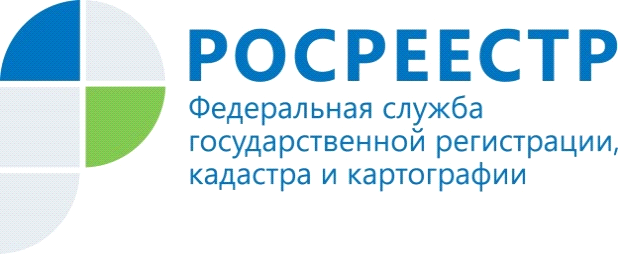 12 декабря в рамках общероссийского дня приема граждан в Управлении Росреестра будет проводиться личный прием граждан12 декабря 2018 года с 12:00 до 20:00 в рамках общероссийского дня приема граждан в Управлении Федеральной службе государственной регистрации, кадастра и картографии по Волгоградской области по адресу: Волгоград, Калинина д. 4,  будет проводиться личный прием граждан.Личный прием будет осуществляться непосредственно уполномоченными лицами   аппарата Управления, а также с согласия заявителей в режиме видео-, аудио- или иных видов связи – уполномоченными лицами иных органов, к компетенции которых относится решение поставленных в устных обращениях вопросов. Прием будет проводиться в порядке живой очереди при предоставлении документа, удостоверяющего личность (паспорта), а также по предварительной записи, которая будет осуществляться с 19 ноября по 11 декабря 2018 г. с 9:00 до 18:00 по телефонам: 8 (844-2) 94-92-81.Контакты для СМИПресс-служба Управления Росреестра по Волгоградской области.Контактное лицо: помощник руководителя Управления Росреестра по Волгоградской области,  Евгения Федяшова.Тел. 8(8442)95-66-49, 8-904-772-80-02pressa@voru.ru 